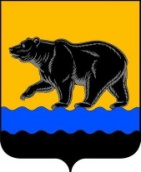 АДМИНИСТРАЦИЯ ГОРОДА НЕФТЕЮГАНСКАПОСТАНОВЛЕНИЕ13.10.2021										      № 1734-п             г.НефтеюганскО внесении изменений в постановление администрации города Нефтеюганска от 15.11.2018 № 596-п «Об утверждении муниципальной программы города Нефтеюганска «Профилактика правонарушений в сфере общественного порядка, профилактика незаконного оборота и потребления наркотических средств и психотропных веществ в городе Нефтеюганске»В соответствии с постановлением Правительства Ханты-Мансийского автономного округа – Югры от 05.10.2018 № 348-п «О государственной программе Ханты-Мансийского автономного округа – Югры «Профилактика правонарушений и обеспечение отдельных прав граждан», постановлением администрации города Нефтеюганска от 18.04.2019 № 77-нп «О модельной муниципальной программе города Нефтеюганска, порядке принятия решения                о разработке муниципальных программ города Нефтеюганска, их формирования, утверждения и реализации» администрация города Нефтеюганска постановляет:1.Внести изменения в постановление администрации города Нефтеюганска от 15.11.2018 № 596-п «Об утверждении муниципальной программы города Нефтеюганска «Профилактика правонарушений в сфере общественного  порядка, профилактика незаконного оборота и потребления наркотических  средств  и  психотропных  веществ  в   городе   Нефтеюганске» (с изменениями, внесенными постановлениями администрации города от 19.03.2019 № 114-п, от 09.04.2019 № 154-п, от 20.05.2019 № 252-п, от 06.06.2019 № 395-п,     от    27.08.2019   № 810-п,   от 11.10.2019   № 1087-п,  от 05.11.2019 № 1213-п, от 15.05.2020 № 740-п, от 20.10.2020 № 1797-п, от 17.11.2020                   № 1993-п, от 24.12.2020 № 2272-п, от 02.03.2021 № 262-п, от 31.03.2021                               № 430-п, от 26.05.2021 № 777-п, от 27.07.2021 № 1238-п) (далее - муниципальная программа), а именно:1.1.В паспорте муниципальной программы «Профилактика правонарушений в сфере общественного порядка, профилактика незаконного оборота и потребления наркотических средств и психотропных веществ в городе Нефтеюганске»:1.1.1.Строку «Параметры финансового обеспечения муниципальной программы» изложить в следующей редакции:«».1.2.Таблицу 2 изложить согласно приложению к настоящему постановлению. 2.Департаменту по делам администрации города (Прокопович П.А.) разместить постановление на официальном сайте органов местного самоуправления города Нефтеюганска в сети Интернет.Исполняющий обязанностиглавы города Нефтеюганска               				            А.В.Пастухов7Приложение к постановлениюадминистрации города 								    от 13.10.2021 № 1734-п	Таблица 2Перечень основных мероприятий муниципальной программы «Профилактика правонарушений в сфере общественного порядка, профилактика незаконного оборота и потребления наркотических средств и психотропных веществв городе Нефтеюганске»Параметры финансового обеспечения муниципальной программыОбщий объём финансирования на 2019-2025 годы и на период до 2030 года составляет 43 037,446 тыс. рублей.Бюджет автономного округа – 659,500 тыс. рублей, из них: 2019 год –  96,400 тыс. рублей;2020 год –  96,400 тыс. рублей;2021 год –  273,900 тыс. рублей;2022 год –  96,400 тыс. рублей;2023 год –  96,400 тыс. рублей;2024 год –  0 тыс. рублей;2025 год –  0 тыс. рублей;2026 год - 2030 год –  0 тыс. рублейБюджет города Нефтеюганска – 42 377,946 тыс. рублей, из них:2019 год –  8 301,523 тыс. рублей;2020 год –  3 254,593 тыс. рублей;2021 год –  3 214,767 тыс. рублей;2022 год –  3 138,663 тыс. рублей;2023 год –  3 092,400 тыс. рублей;2024 год –  3 051,000 тыс. рублей;2025 год –  3 070,000 тыс. рублей;2026 год - 2030 год –  15 255,000 тыс. рублейНомер осн. мероприятияОсновные мероприятия муниципальной программы (связь мероприятий с показателями муниципальной программы)Ответственный исполнитель/соисполнительИсточники финансированияФинансовые затраты на реализацию, (тыс. рублей)Финансовые затраты на реализацию, (тыс. рублей)Финансовые затраты на реализацию, (тыс. рублей)Финансовые затраты на реализацию, (тыс. рублей)Финансовые затраты на реализацию, (тыс. рублей)Финансовые затраты на реализацию, (тыс. рублей)Финансовые затраты на реализацию, (тыс. рублей)Финансовые затраты на реализацию, (тыс. рублей)Финансовые затраты на реализацию, (тыс. рублей)Номер осн. мероприятияОсновные мероприятия муниципальной программы (связь мероприятий с показателями муниципальной программы)Ответственный исполнитель/соисполнительИсточники финансированиявсегов том числев том числев том числев том числев том числев том числев том числев том числеНомер осн. мероприятияОсновные мероприятия муниципальной программы (связь мероприятий с показателями муниципальной программы)Ответственный исполнитель/соисполнительИсточники финансированиявсего2019год2020год2021год2022 год2023год2024год2025год2026 - 2030год12345678910111213Подпрограмма 1.Профилактика правонарушенийПодпрограмма 1.Профилактика правонарушенийПодпрограмма 1.Профилактика правонарушенийПодпрограмма 1.Профилактика правонарушенийПодпрограмма 1.Профилактика правонарушенийПодпрограмма 1.Профилактика правонарушенийПодпрограмма 1.Профилактика правонарушенийПодпрограмма 1.Профилактика правонарушенийПодпрограмма 1.Профилактика правонарушенийПодпрограмма 1.Профилактика правонарушенийПодпрограмма 1.Профилактика правонарушенийПодпрограмма 1.Профилактика правонарушенийПодпрограмма 1.Профилактика правонарушений1.1.Создание условий для деятельности народных дружин(1,2)администрация города(департамент по делам администрации)всего942,604137,800137,800391,404137,800137,8000001.1.Создание условий для деятельности народных дружин(1,2)администрация города(департамент по делам администрации)федеральный бюджет 0000000001.1.Создание условий для деятельности народных дружин(1,2)администрация города(департамент по делам администрации)бюджет автономного округа659,50096,40096,400273,90096,40096,4000001.1.Создание условий для деятельности народных дружин(1,2)администрация города(департамент по делам администрации)местный бюджет283,10441,40041,400117,50441,40041,4000001.1.Создание условий для деятельности народных дружин(1,2)администрация города(департамент по делам администрации)иные внебюджетные источники000000000 1.2..Обеспечение функционирования и развития систем видеонаблюдения в сфере общественного порядка, приобретение, размещение систем контроля управления доступом, противотаранных устройств, шлагбаумов, информационных стендов в местах массового пребывания граждан, в наиболее криминогенных общественных местах и на улицах города (1)департамент  жилищно-коммунального хозяйства администрации городавсего36 592,0033 051,0003 051,0003 031,0033 051,0003 051,0003 051,0003 051,00015 255,000 1.2..Обеспечение функционирования и развития систем видеонаблюдения в сфере общественного порядка, приобретение, размещение систем контроля управления доступом, противотаранных устройств, шлагбаумов, информационных стендов в местах массового пребывания граждан, в наиболее криминогенных общественных местах и на улицах города (1)департамент  жилищно-коммунального хозяйства администрации городафедеральный бюджет000000000 1.2..Обеспечение функционирования и развития систем видеонаблюдения в сфере общественного порядка, приобретение, размещение систем контроля управления доступом, противотаранных устройств, шлагбаумов, информационных стендов в местах массового пребывания граждан, в наиболее криминогенных общественных местах и на улицах города (1)департамент  жилищно-коммунального хозяйства администрации городабюджет автономного округа000000000 1.2..Обеспечение функционирования и развития систем видеонаблюдения в сфере общественного порядка, приобретение, размещение систем контроля управления доступом, противотаранных устройств, шлагбаумов, информационных стендов в местах массового пребывания граждан, в наиболее криминогенных общественных местах и на улицах города (1)департамент  жилищно-коммунального хозяйства администрации городаместный бюджет36 592,0033 051,0003 051,0003 031,0033 051,0003 051,0003 051,0003 051,00015 255,000 1.2..Обеспечение функционирования и развития систем видеонаблюдения в сфере общественного порядка, приобретение, размещение систем контроля управления доступом, противотаранных устройств, шлагбаумов, информационных стендов в местах массового пребывания граждан, в наиболее криминогенных общественных местах и на улицах города (1)департамент  жилищно-коммунального хозяйства администрации городаиные внебюджетные источники000000000 1.2..Обеспечение функционирования и развития систем видеонаблюдения в сфере общественного порядка, приобретение, размещение систем контроля управления доступом, противотаранных устройств, шлагбаумов, информационных стендов в местах массового пребывания граждан, в наиболее криминогенных общественных местах и на улицах города (1)департамент образования и молодежной политики администрации городавсего5 209,1235 209,1230000000 1.2..Обеспечение функционирования и развития систем видеонаблюдения в сфере общественного порядка, приобретение, размещение систем контроля управления доступом, противотаранных устройств, шлагбаумов, информационных стендов в местах массового пребывания граждан, в наиболее криминогенных общественных местах и на улицах города (1)департамент образования и молодежной политики администрации городафедеральный бюджет000000000 1.2..Обеспечение функционирования и развития систем видеонаблюдения в сфере общественного порядка, приобретение, размещение систем контроля управления доступом, противотаранных устройств, шлагбаумов, информационных стендов в местах массового пребывания граждан, в наиболее криминогенных общественных местах и на улицах города (1)департамент образования и молодежной политики администрации городабюджет автономного округа000000000 1.2..Обеспечение функционирования и развития систем видеонаблюдения в сфере общественного порядка, приобретение, размещение систем контроля управления доступом, противотаранных устройств, шлагбаумов, информационных стендов в местах массового пребывания граждан, в наиболее криминогенных общественных местах и на улицах города (1)департамент образования и молодежной политики администрации городаместный бюджет5 209,1235 209,1230000000 1.2..Обеспечение функционирования и развития систем видеонаблюдения в сфере общественного порядка, приобретение, размещение систем контроля управления доступом, противотаранных устройств, шлагбаумов, информационных стендов в местах массового пребывания граждан, в наиболее криминогенных общественных местах и на улицах города (1)департамент образования и молодежной политики администрации городаиные внебюджетные источники0000000001.3.Информирование граждан о безопасности личного имущества (изготовление и тиражирование печатной продукции: памяток, буклетов, плакатов, листовок, баннеров) (1)администрация города (департамент по делам администрации)всего19,9970019,997000001.3.Информирование граждан о безопасности личного имущества (изготовление и тиражирование печатной продукции: памяток, буклетов, плакатов, листовок, баннеров) (1)администрация города (департамент по делам администрации)федеральный бюджет0000000001.3.Информирование граждан о безопасности личного имущества (изготовление и тиражирование печатной продукции: памяток, буклетов, плакатов, листовок, баннеров) (1)администрация города (департамент по делам администрации)бюджет автономного округа0000000001.3.Информирование граждан о безопасности личного имущества (изготовление и тиражирование печатной продукции: памяток, буклетов, плакатов, листовок, баннеров) (1)администрация города (департамент по делам администрации)местный бюджет19,9970019,997000001.3.Информирование граждан о безопасности личного имущества (изготовление и тиражирование печатной продукции: памяток, буклетов, плакатов, листовок, баннеров) (1)администрация города (департамент по делам администрации)иные внебюджетные источники0000000001.4.Профилактика  пропаганды и распространения криминальной идеологии среди несовершеннолетних, создания детских и молодежных сообществ на основе криминальной субкультуры, в том числе посредством использования информационных ресурсов сети Интернет (5)департамент образования и молодежной политики администрации городавсего0000000001.4.Профилактика  пропаганды и распространения криминальной идеологии среди несовершеннолетних, создания детских и молодежных сообществ на основе криминальной субкультуры, в том числе посредством использования информационных ресурсов сети Интернет (5)департамент образования и молодежной политики администрации городафедеральный бюджет0000000001.4.Профилактика  пропаганды и распространения криминальной идеологии среди несовершеннолетних, создания детских и молодежных сообществ на основе криминальной субкультуры, в том числе посредством использования информационных ресурсов сети Интернет (5)департамент образования и молодежной политики администрации городабюджет автономного округа0000000001.4.Профилактика  пропаганды и распространения криминальной идеологии среди несовершеннолетних, создания детских и молодежных сообществ на основе криминальной субкультуры, в том числе посредством использования информационных ресурсов сети Интернет (5)департамент образования и молодежной политики администрации городаместный бюджет0000000001.4.Профилактика  пропаганды и распространения криминальной идеологии среди несовершеннолетних, создания детских и молодежных сообществ на основе криминальной субкультуры, в том числе посредством использования информационных ресурсов сети Интернет (5)департамент образования и молодежной политики администрации городаиные внебюджетные источники0000000001.5.Оказание несовершеннолетним и членам их семей, находящимся в социально-опасном положении, необходимой помощи, в том числе в трудовом и бытовом устройстве (5)департамент образования и молодежной политики администрации городавсего0000000001.5.Оказание несовершеннолетним и членам их семей, находящимся в социально-опасном положении, необходимой помощи, в том числе в трудовом и бытовом устройстве (5)департамент образования и молодежной политики администрации городафедеральный бюджет0000000001.5.Оказание несовершеннолетним и членам их семей, находящимся в социально-опасном положении, необходимой помощи, в том числе в трудовом и бытовом устройстве (5)департамент образования и молодежной политики администрации городабюджет автономного округа0000000001.5.Оказание несовершеннолетним и членам их семей, находящимся в социально-опасном положении, необходимой помощи, в том числе в трудовом и бытовом устройстве (5)департамент образования и молодежной политики администрации городаместный бюджет0000000001.5.Оказание несовершеннолетним и членам их семей, находящимся в социально-опасном положении, необходимой помощи, в том числе в трудовом и бытовом устройстве (5)департамент образования и молодежной политики администрации городаиные внебюджетные источники0000000001.5.Оказание несовершеннолетним и членам их семей, находящимся в социально-опасном положении, необходимой помощи, в том числе в трудовом и бытовом устройстве (5)администрация города(отдел по организации деятельности комиссии по делам несовершеннолетних и защите их прав администрации города)всего0000000001.5.Оказание несовершеннолетним и членам их семей, находящимся в социально-опасном положении, необходимой помощи, в том числе в трудовом и бытовом устройстве (5)администрация города(отдел по организации деятельности комиссии по делам несовершеннолетних и защите их прав администрации города)федеральный бюджет0000000001.5.Оказание несовершеннолетним и членам их семей, находящимся в социально-опасном положении, необходимой помощи, в том числе в трудовом и бытовом устройстве (5)администрация города(отдел по организации деятельности комиссии по делам несовершеннолетних и защите их прав администрации города)бюджет автономного округа0000000001.5.Оказание несовершеннолетним и членам их семей, находящимся в социально-опасном положении, необходимой помощи, в том числе в трудовом и бытовом устройстве (5)администрация города(отдел по организации деятельности комиссии по делам несовершеннолетних и защите их прав администрации города)местный бюджет0000000001.5.Оказание несовершеннолетним и членам их семей, находящимся в социально-опасном положении, необходимой помощи, в том числе в трудовом и бытовом устройстве (5)администрация города(отдел по организации деятельности комиссии по делам несовершеннолетних и защите их прав администрации города)иные внебюджетные источники0000000001.6.Оказание социально – психологической помощи учащимся, имеющим проблемы в поведении и обучении (5)департамент образования и молодежной политики администрации городавсего0000000001.6.Оказание социально – психологической помощи учащимся, имеющим проблемы в поведении и обучении (5)департамент образования и молодежной политики администрации городафедеральный бюджет0000000001.6.Оказание социально – психологической помощи учащимся, имеющим проблемы в поведении и обучении (5)департамент образования и молодежной политики администрации городабюджет автономного округа0000000001.6.Оказание социально – психологической помощи учащимся, имеющим проблемы в поведении и обучении (5)департамент образования и молодежной политики администрации городаместный бюджет0000000001.6.Оказание социально – психологической помощи учащимся, имеющим проблемы в поведении и обучении (5)департамент образования и молодежной политики администрации городаиные внебюджетные источники000000000Итого по подпрограмме 1Итого по подпрограмме 1Итого по подпрограмме 1всего42 763,7278 397,9233 188,8003 442,4043 188,8003 188,8003 051,0003 051,00015 255,000Итого по подпрограмме 1Итого по подпрограмме 1Итого по подпрограмме 1федеральный бюджет000000000Итого по подпрограмме 1Итого по подпрограмме 1Итого по подпрограмме 1бюджет автономного округа659,50096,40096,400273,90096,40096,400000Итого по подпрограмме 1Итого по подпрограмме 1Итого по подпрограмме 1местный бюджет42 104,2278 301,5233 092,4003 168,5043 092,4003 092,4003 051,0003 051,00015 255,000Итого по подпрограмме 1Итого по подпрограмме 1Итого по подпрограмме 1иные внебюджетные источники000000000Подпрограмма 2.Профилактика незаконного оборота и потребления наркотических средств и психотропных веществ Подпрограмма 2.Профилактика незаконного оборота и потребления наркотических средств и психотропных веществ Подпрограмма 2.Профилактика незаконного оборота и потребления наркотических средств и психотропных веществ Подпрограмма 2.Профилактика незаконного оборота и потребления наркотических средств и психотропных веществ Подпрограмма 2.Профилактика незаконного оборота и потребления наркотических средств и психотропных веществ Подпрограмма 2.Профилактика незаконного оборота и потребления наркотических средств и психотропных веществ Подпрограмма 2.Профилактика незаконного оборота и потребления наркотических средств и психотропных веществ Подпрограмма 2.Профилактика незаконного оборота и потребления наркотических средств и психотропных веществ Подпрограмма 2.Профилактика незаконного оборота и потребления наркотических средств и психотропных веществ Подпрограмма 2.Профилактика незаконного оборота и потребления наркотических средств и психотропных веществ Подпрограмма 2.Профилактика незаконного оборота и потребления наркотических средств и психотропных веществ Подпрограмма 2.Профилактика незаконного оборота и потребления наркотических средств и психотропных веществ Подпрограмма 2.Профилактика незаконного оборота и потребления наркотических средств и психотропных веществ 2.1.  Создание условий для деятельности субъектов профилактики наркомании (3)департамент образования и молодежной политики администрации городавсего0000000002.1.  Создание условий для деятельности субъектов профилактики наркомании (3)департамент образования и молодежной политики администрации городафедеральный бюджет0000000002.1.  Создание условий для деятельности субъектов профилактики наркомании (3)департамент образования и молодежной политики администрации городабюджет автономногоокруга0000000002.1.  Создание условий для деятельности субъектов профилактики наркомании (3)департамент образования и молодежной политики администрации городаместныйбюджет0000000002.1.  Создание условий для деятельности субъектов профилактики наркомании (3)департамент образования и молодежной политики администрации городаиные внебюджетные источники0000000002.2.Проведение информационной антинаркотической политики, просветительских мероприятий (3)департамент образования и молодежной политики администрации городавсего0000000002.2.Проведение информационной антинаркотической политики, просветительских мероприятий (3)департамент образования и молодежной политики администрации городафедеральный бюджет0000000002.2.Проведение информационной антинаркотической политики, просветительских мероприятий (3)департамент образования и молодежной политики администрации городабюджет автономногоокруга0000000002.2.Проведение информационной антинаркотической политики, просветительских мероприятий (3)департамент образования и молодежной политики администрации городаместныйбюджет0000000002.2.Проведение информационной антинаркотической политики, просветительских мероприятий (3)департамент образования и молодежной политики администрации городаиные внебюджетные источники0000000002.3.Участие в профилактических мероприятиях, акциях, проводимых субъектами профилактики (3, 4)департамент образования и молодежной политики администрации городавсего96,930096,9300000002.3.Участие в профилактических мероприятиях, акциях, проводимых субъектами профилактики (3, 4)департамент образования и молодежной политики администрации городафедеральный бюджет0000000002.3.Участие в профилактических мероприятиях, акциях, проводимых субъектами профилактики (3, 4)департамент образования и молодежной политики администрации городабюджет автономногоокруга0000000002.3.Участие в профилактических мероприятиях, акциях, проводимых субъектами профилактики (3, 4)департамент образования и молодежной политики администрации городаместныйбюджет96,930096,9300000002.3.Участие в профилактических мероприятиях, акциях, проводимых субъектами профилактики (3, 4)департамент образования и молодежной политики администрации городаиные внебюджетные источники0000000002.3.Участие в профилактических мероприятиях, акциях, проводимых субъектами профилактики (3, 4)комитет культуры и туризма администрации городавсего176,789065,26346,26346,2630019,00002.3.Участие в профилактических мероприятиях, акциях, проводимых субъектами профилактики (3, 4)комитет культуры и туризма администрации городафедеральный бюджет0000000002.3.Участие в профилактических мероприятиях, акциях, проводимых субъектами профилактики (3, 4)комитет культуры и туризма администрации городабюджет автономногоокруга0000000002.3.Участие в профилактических мероприятиях, акциях, проводимых субъектами профилактики (3, 4)комитет культуры и туризма администрации городаместныйбюджет176,789065,26346,26346,2630019,00002.3.Участие в профилактических мероприятиях, акциях, проводимых субъектами профилактики (3, 4)комитет культуры и туризма администрации городаиные внебюджетные источники0000000002.4.Развитие и поддержка добровольческого (волонтерского) антинаркотического движения, в том числе немедицинского потребления наркотиков (4)департамент образования и молодежной политики администрации городавсего0000000002.4.Развитие и поддержка добровольческого (волонтерского) антинаркотического движения, в том числе немедицинского потребления наркотиков (4)департамент образования и молодежной политики администрации городафедеральный бюджет0000000002.4.Развитие и поддержка добровольческого (волонтерского) антинаркотического движения, в том числе немедицинского потребления наркотиков (4)департамент образования и молодежной политики администрации городабюджет автономногоокруга0000000002.4.Развитие и поддержка добровольческого (волонтерского) антинаркотического движения, в том числе немедицинского потребления наркотиков (4)департамент образования и молодежной политики администрации городаместныйбюджет0000000002.4.Развитие и поддержка добровольческого (волонтерского) антинаркотического движения, в том числе немедицинского потребления наркотиков (4)департамент образования и молодежной политики администрации городаиные внебюджетные источники000000000                Итого по подпрограмме 2                Итого по подпрограмме 2                Итого по подпрограмме 2всего273,7190162,19346,26346,2630019,0000                Итого по подпрограмме 2                Итого по подпрограмме 2                Итого по подпрограмме 2федеральный бюджет000000000                Итого по подпрограмме 2                Итого по подпрограмме 2                Итого по подпрограмме 2бюджет автономного округа000000000                Итого по подпрограмме 2                Итого по подпрограмме 2                Итого по подпрограмме 2местныйбюджет273,7190162,19346,26346,2630019,0000                Итого по подпрограмме 2                Итого по подпрограмме 2                Итого по подпрограмме 2иные внебюджетные источники000000000         Всего по муниципальной программе         Всего по муниципальной программе         Всего по муниципальной программевсего43 037,4468 397,9233 350,9933 488,6673 235,0633 188,8003 051,0003 070,00015 255,000         Всего по муниципальной программе         Всего по муниципальной программе         Всего по муниципальной программефедеральный бюджет000000000         Всего по муниципальной программе         Всего по муниципальной программе         Всего по муниципальной программебюджет автономного округа659,50096,40096,400273,90096,40096,400000         Всего по муниципальной программе         Всего по муниципальной программе         Всего по муниципальной программеместныйбюджет42 377,9468 301,5233 254,5933 214,7673 138,6633 092,4003 051,0003 070,00015 255,000         Всего по муниципальной программе         Всего по муниципальной программе         Всего по муниципальной программеиные внебюджетные источники000000000В том числе:В том числе:В том числе:В том числе:В том числе:В том числе:В том числе:В том числе:В том числе:В том числе:В том числе:В том числе:В том числе:Инвестиции в объекты муниципальной собственности (за исключением инвестиций в объекты муниципальной собственности по проектам, портфелям проектов)Инвестиции в объекты муниципальной собственности (за исключением инвестиций в объекты муниципальной собственности по проектам, портфелям проектов)Инвестиции в объекты муниципальной собственности (за исключением инвестиций в объекты муниципальной собственности по проектам, портфелям проектов)всего000000000Инвестиции в объекты муниципальной собственности (за исключением инвестиций в объекты муниципальной собственности по проектам, портфелям проектов)Инвестиции в объекты муниципальной собственности (за исключением инвестиций в объекты муниципальной собственности по проектам, портфелям проектов)Инвестиции в объекты муниципальной собственности (за исключением инвестиций в объекты муниципальной собственности по проектам, портфелям проектов)федеральный бюджет000000000Инвестиции в объекты муниципальной собственности (за исключением инвестиций в объекты муниципальной собственности по проектам, портфелям проектов)Инвестиции в объекты муниципальной собственности (за исключением инвестиций в объекты муниципальной собственности по проектам, портфелям проектов)Инвестиции в объекты муниципальной собственности (за исключением инвестиций в объекты муниципальной собственности по проектам, портфелям проектов)бюджет автономного округа000000000Инвестиции в объекты муниципальной собственности (за исключением инвестиций в объекты муниципальной собственности по проектам, портфелям проектов)Инвестиции в объекты муниципальной собственности (за исключением инвестиций в объекты муниципальной собственности по проектам, портфелям проектов)Инвестиции в объекты муниципальной собственности (за исключением инвестиций в объекты муниципальной собственности по проектам, портфелям проектов)местный бюджет000000000Инвестиции в объекты муниципальной собственности (за исключением инвестиций в объекты муниципальной собственности по проектам, портфелям проектов)Инвестиции в объекты муниципальной собственности (за исключением инвестиций в объекты муниципальной собственности по проектам, портфелям проектов)Инвестиции в объекты муниципальной собственности (за исключением инвестиций в объекты муниципальной собственности по проектам, портфелям проектов)иные внебюджетные источники000000000Прочие расходыПрочие расходыПрочие расходывсего43 037,4468 397,9233 350,9933 488,6673 235,0633 188,8003 051,0003 070,00015 255,000Прочие расходыПрочие расходыПрочие расходыфедеральный бюджет000000000Прочие расходыПрочие расходыПрочие расходыбюджет автономного округа659,50096,40096,400273,90096,40096,400000Прочие расходыПрочие расходыПрочие расходыместный бюджет42 377,9468 301,5233 254,5933 214,7673 138,6633 092,4003 051,0003 070,00015 255,000Прочие расходыПрочие расходыПрочие расходыиные внебюджетные источники000000000В том числе:В том числе:В том числе:В том числе:В том числе:В том числе:В том числе:В том числе:В том числе:В том числе:В том числе:В том числе:В том числе:Ответственный исполнительОтветственный исполнительадминистрация города(отдел по профилактике правонарушений и связям с правоохранительными органами) всего000000000Ответственный исполнительОтветственный исполнительадминистрация города(отдел по профилактике правонарушений и связям с правоохранительными органами) федеральный бюджет000000000Ответственный исполнительОтветственный исполнительадминистрация города(отдел по профилактике правонарушений и связям с правоохранительными органами) бюджет автономного округа000000000Ответственный исполнительОтветственный исполнительадминистрация города(отдел по профилактике правонарушений и связям с правоохранительными органами) местныйбюджет000000000Ответственный исполнительОтветственный исполнительадминистрация города(отдел по профилактике правонарушений и связям с правоохранительными органами) иные внебюджетные источники000000000Соисполнитель 1Соисполнитель 1администрация города (департамент по делам администрации)всего962,601137,800137,800411,401137,800137,800000Соисполнитель 1Соисполнитель 1администрация города (департамент по делам администрации)федеральный бюджет000000000Соисполнитель 1Соисполнитель 1администрация города (департамент по делам администрации)бюджет автономного округа659,50096,40096,400273,90096,40096,400000Соисполнитель 1Соисполнитель 1администрация города (департамент по делам администрации)местныйбюджет303,10141,40041,400137,50141,40041,400000Соисполнитель 1Соисполнитель 1администрация города (департамент по делам администрации)иные внебюджетные источники000000000Соисполнитель 2Соисполнитель 2администрация города(отдел по организации деятельности комиссии по делам несовершеннолетних и защите их прав)всего000000000Соисполнитель 2Соисполнитель 2администрация города(отдел по организации деятельности комиссии по делам несовершеннолетних и защите их прав)федеральный бюджет000000000Соисполнитель 2Соисполнитель 2администрация города(отдел по организации деятельности комиссии по делам несовершеннолетних и защите их прав)бюджет автономного округа000000000Соисполнитель 2Соисполнитель 2администрация города(отдел по организации деятельности комиссии по делам несовершеннолетних и защите их прав)местный бюджет000000000Соисполнитель 2Соисполнитель 2администрация города(отдел по организации деятельности комиссии по делам несовершеннолетних и защите их прав)иные внебюджетные источники000000000Соисполнитель 3Соисполнитель 3департамент  жилищно-коммунального хозяйства администрации городавсего36 592,0033 051,0003 051,0003 031,0033 051,0003 051,0003 051,0003 051,00015 255,000Соисполнитель 3Соисполнитель 3департамент  жилищно-коммунального хозяйства администрации городафедеральный бюджет000000000Соисполнитель 3Соисполнитель 3департамент  жилищно-коммунального хозяйства администрации городабюджет автономного округа000000000Соисполнитель 3Соисполнитель 3департамент  жилищно-коммунального хозяйства администрации городаместныйбюджет36 592,0033 051,0003 051,0003 031,0033 051,0003 051,0003 051,0003 051,00015 255,000Соисполнитель 3Соисполнитель 3департамент  жилищно-коммунального хозяйства администрации городаиные внебюджетные источники000000000Соисполнитель 4Соисполнитель 4департамент образования и молодежной политики администрации городавсего5 306,0535 209,12396,930000000Соисполнитель 4Соисполнитель 4департамент образования и молодежной политики администрации городафедеральный бюджет000000000Соисполнитель 4Соисполнитель 4департамент образования и молодежной политики администрации городабюджет автономного округа000000000Соисполнитель 4Соисполнитель 4департамент образования и молодежной политики администрации городаместныйбюджет5 306,0535 209,12396,930000000Соисполнитель 4Соисполнитель 4департамент образования и молодежной политики администрации городаиные внебюджетные источники000000000Соисполнитель 5Соисполнитель 5комитет культуры и туризма администрации городавсего176,789065,26346,26346,2630019,0000Соисполнитель 5Соисполнитель 5комитет культуры и туризма администрации городафедеральный бюджет000000000Соисполнитель 5Соисполнитель 5комитет культуры и туризма администрации городабюджет автономного округа000000000Соисполнитель 5Соисполнитель 5комитет культуры и туризма администрации городаместныйбюджет176,789065,26346,26346,2630019,0000Соисполнитель 5Соисполнитель 5комитет культуры и туризма администрации городаиные внебюджетные источники000000000